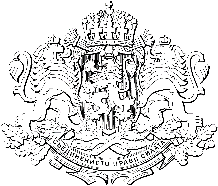 Република  българияОБЛАСТEН УПРАВИТЕЛ НА ОБЛАСТ ВЕЛИКО ТЪРНОВО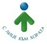 ЗАПОВЕД№ ОА04-192Велико Търново, 09.01.2024г.На основание чл. 32, ал. 1 от Закона за администрацията, чл. 44, ал. 2 от Закона за държавната собственост и чл. 42, ал. 1, чл. 43 и чл. 88 от Правилника за прилагане на Закона за държавната собственост, Протокол № 11 от 06.12.2023 г. от заседание на постоянната комисия, назначена със Заповед № РД-01-05-90/ 14.09.2023 г. на Областен управител на област Велико Търново и Експертна оценка от 18.09.2023г., изготвена от инж. Димитър Иванов Дупалов - лицензиран оценител на недвижими имоти със сертификат №900100106 от 21.12.2010 г., издаден от КНОБ - гр. София,НАРЕЖДАМ:1. Откривам процедура по провеждане на електронен търг чрез електронната платформа за продажба на имоти по чл.3а от Закона за приватизацията и следприватизационния контрол, достъпна на електронен адрес: https://estate-sales.uslugi.io/upcoming-public за продажба на недвижим имот - частна държавна собственост, представляващ:Дворно място с площ от 1260 (хиляда двеста и шестдесет) кв.м., с пл.№28, съставляващо УПИ XXII-28, кв. 20 по плана на гр. Долна Оряховица, с намиращите се в него едноетажна масивна жилищна сграда със застроена площ от 143 (сто четиридесет и три) кв.м., заедно с подобренията в имота и трайните насаждения, с адрес: гр. Долна Оряховица, ул.„Опълченска“ № 22, при граници изток: УПИ ХХI 21, кв.20, запад: УПИ XXIII 1396 и XXV 26, кв.20, север: УПИ III 22, кв.20, юг: улица.Имотът е актуван с АЧДС № 4551/21.07.2015 г., с предоставени права за управление на Агенция за социално подпомагане – София, БУЛСТАТ 121015056, на основание Решение №641/31.03.2015г на Горнооряховски районен съд, вписан в Агенция по вписванията - Служба по вписванията – Горна Оряховица с дв. вх. per. №4437/24.07.2015 г., акт №148, том XV. Данъчната оценка на имота е: 6 966.20 лв., съгласно Удостоверение за данъчна оценка с изх.№5402001400/19.07.2023г, издадено от Община Горна Оряховица.2.	Начална цена, посочена като цяло число: 34 700 лв. (тридесет и четири хиляди и седемстотин лева), без ДДС. Доставката е освободена, съгласно чл. 45, ал.1 и ал. 3 от ЗДДС, тъй като не е налице „нова сграда" по смисъла на §1, т. 5 от ДР на ЗДДС.3.	Начин на плащане: Цената, достигната на търга, се заплаща чрез банков превод по начина и в срока, указани в заповедта и проекта на договор. Стъпка за наддаване, посочена като цяло число: 347лв. (триста четиридесет и седем лева), без ДДС.Размер на депозита, посочен като цяло число: 3470 лв. (три хиляди четиристотин и седемдесет лева), който следва да се внесе по сметка на Областна администрация Велико Търново IBAN: BG58UNCR75273341156439, BIC код на "УНИКРЕДИТ БУЛБАНК" АД, ГР. ВЕЛИКО ТЪРНОВО - UNCRBGSF . Внесеният депозит не се олихвява.Срокът на валидност на процедурата е: 3 (три) месеца, считано от датата на публикуване на заповедта на електронната платформа, поддържана от Агенцията за публичните предприятия и контрол, с възможност да бъде удължен еднократно в случаите и по реда на чл. 54а, ал. 4 от ППЗДС, когато първият кандидат се регистрира за участие в електронния търг през някой от последните 15 (петнадесет) работни дни от валидността на процедурата. Срокът на валидност на тръжната процедура се удължава с 20 (двадесет) работни дни. Удължаването на срока се извършва от системата автоматично, както и се публикува съобщение за това - чл. 54а, ал. 4 от ППЗДС.Срокът за регистрация за участие в електронния търг е 12 (дванадесет) работни дни до 23:59 часа, считано от регистрацията за участие на първия кандидат.Дата на провеждане на търга: 15-ия работен ден, считано от регистрацията за участие на първия кандидат.Начален час на търга: 11:00 часа българско време и е с продължителност от 30 (тридесет) минути. Електронният търг приключва с изтичането на времевия интервал от 30 минути. В случай че в последните 60 секунди от времевия интервал от 30 минути постъпи наддавателно предложение, срокът за приключване на търга автоматично се удължава с 5 минути, като платформата визуализира това и оставащото време на участниците. Срокът за приключване на търга се удължава автоматично и многократно с 5 минути във всички случаи, когато в последните 60 секунди от времевия интервал от 5 минути постъпи наддавателно предложение - чл. 54д, ал. 3 от ППЗДС.Оглед на имота, предмет на търга, може да бъде извършен всеки работен ден от 9:00 до 17:30 часа до изтичането на 12 (дванадесет) работни дни от регистрацията на първия кандидат за търга, отброени от електронната платформа, в който срок всяко лице може да се регистрира като кандидат в същия търг с подаването на изискуемите документи. Предварителна заявка за оглед се заявява в Агенция за социално подпомагане, лице за контакт: Боряна Кирилова – Директор Дирекция „Социално подпомагане“ – гр. Горна Оряховица, тел. 0618/6 05 61, GSM 0882826368.Утвърждавам тръжна документация за провеждане на електронен търг за продажба на недвижим имот - частна държавна собственост, описан подробно в т.1 настоящата заповед.12. НАЗНАЧАВАМ:Комисия за провеждане на търга, в състав: ……………………………………………….За резултатите от електронния търг платформата генерира протокол, който се подписва от членовете на тръжната комисия с КЕП.На основание чл. 44, ал. 3 от ППЗДС настоящата заповед, с изключение състава на комисията, да се публикува на електронната платформа, поддържана от Агенцията за публичните предприятия и контрол, като допълнително да се публикува на интернет страницата на Областна администрация Велико Търново.Препис - извлечение от настоящата заповед, с изключение състава на комисията, да се обяви на видно място в сградата на Областна администрация Велико Търново в 3-дневен срок от издаването й.Контрол по изпълнение на заповедта ще осъществявам лично.Заповедта да се връчи на заинтересованите лица за сведение и изпълнение.ИВАЙЛО ЗДРАВКОВ                 /П/Областен управител на област Велико Търново